ПОДРОСТКУ О НАРКОТИКАХ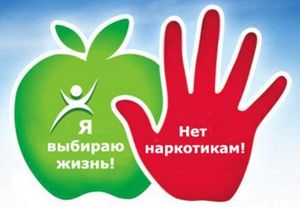 Что такое  наркомания? Это болезненное, непреодолимое пристрастие к наркотическим средствам, лекарствам, таблеткам. Это страшная, мучительная болезнь!Как люди становятся наркоманами? К  наркомании  людей принуждают! Тут кроется ужасный обман. Наркотики стоят очень дорого. Люди, распространяющие их, получают огромную прибыль. Трудом таких денег не заработать. Но продавцам нужны покупатели, т.е. нужны несчастные, привыкшие к наркотикам, готовые отдать любые деньги за дозу. Поэтому новичкам первую дозу предлагают почти бесплатно, уговаривают: «Попробуй, от одного раза ничего не случится. Ты что, трус?». Но смелым может считать себя только тот, кто не идет на поводу у других, кто может твердо сказать «нет».Ни под каким предлогом, ни под каким видом, ни из любопытства, ни из чувства товарищества, ни в одиночку, ни в группе НЕЛЬЗЯ принимать НАРКОТИК!Привыкание к этому яду происходит с первого раза и навсегда. От  наркомании  невозможно излечиться.Это пагубное пристрастие разрушает организм человека, ведет к деградации личности, калечит жизнь не только наркомана, но и его близких. Наркоман ради дозы способен на обман, кражу, даже убийство, его ничто не остановит.Если же вас заставляют принять наркотик, угрожают вам, немедленно посоветуйтесь с тем из взрослых, кому вы доверяете.НАРКОТИК – ЭТО ЯД!СКАЖИ  НАРКОТИКАМ: «НЕТ!»Наверняка ты многое уже знаешь о наркотиках. Возможно, кто-то из твоих друзей или знакомых пробовал их или знаком с теми, кто пробовал. Рассказы о впечатлениях от приёма наркотиков могут быть самыми разными, всё зависит от человека и ситуации.Знай, что часто человек, рискнувший попробовать наркотики, сделал это не от большого ума, а от нехватки силы воли. И восторженные восклицания окружающих служат ему оправданием собственной глупости.Возможно, ты слышал от кого-то, что наркотики бывают «легкие» и «тяжёлые». Между рогаткой и револьвером громадная разница, но убить при желании можно и из того и из другого, главное прицелиться. Наркотик бьёт без промаха. Мы часто верим только тому, что видим и знаем сами. Беды, приносимые наркотиками, видны только изнутри, да и то, должно пройти время. А знаешь ли ты, что наркотик может сделать с тобой?НАРКОТИК ВЛИЯЕТ НА ПСИХИКУТвои мысли и чувства уже не принадлежат тебе. Твой разум засыпает, слабеет воля. Ты уже не в состоянии созидать и творить, зато натворить-пожалуйста. НАРКОТИК ПОРОЖДАЕТ ПРОБЛЕМЫВ школе тебе больше не добиться успеха. Меняются цели, мысли о будущем-только мешают. В семье ты теряешь контакт с близкими людьми, изменяются ценности, привязанности. В твоём окружении-многие друзья перестают понимать тебя: они растут, а ты – нет. Настоящие чувства – не для тебя.   НАРКОТИК ДЕЛАЕТ ТЕБЯ ЗАВИСИМЫМВся жизнь будет подчинена ему – ты сможешь превратиться в раба. Освобождение дается очень тяжело и, к сожалению, не всем. Всё самое ценное в твоей жизни будет уничтожено и вытеснено им.НАРКОТИК РАЗРУШАЕТ ТВОЙ ОРГАНИЗММногие наркотики просто растворяют мозг. Ты становишься уязвимым для многих болезней-сил на защиту не остается. Внутренние органы быстро стареют. Сердце уже не справляется с обычными нагрузками. ВОЗНИКНУТ ПРОБЛЕМЫ С ЗАКОНОМГосударство охраняет своих граждан от перспективы разрушения-тебе придется стать нарушителем. Наркоманы плохо понимают, что такое честность и порядочность-тебя могут подставить. Хроническая нехватка денег плюс разрушения воли-результат ясен. НАРКОТИК УКОРАЧИВАЕТ ЖИЗНЬЗа удовольствия надо платить-отдавать приходится драгоценное время. Опасность заражения СПИДом-неминуемая гибель. Передозировка-быстрая смерть. Окружение наркомана-сплошной криминал, убийство наркомана-обыденный случай. Часто жить становится настолько «хорошо», что больше и не хочется. Проще отказаться один раз, чем потом пытаться сделать это всю жизнь!  Наркотики это ловушкаСтоит попасть в неё – завязнешь, как в трясине, и обратной ход очень труден. Наркотики – это самообманНаркотики никогда не решат ни одной твоей проблемы: любви, творчества, работы, душевной тревоги. Ты уйдёшь в «себя», а проблемы останутся неразрешимыми. Правда, со временем проблемы исчезнут, но …вместе с тобой! Наркотики – это медленное самоубийствоСтарых наркоманов не бывает. Смерть наркомана уродлива и мучительна. Наркотики – это тюрьмаНаркоман готов на все ради «дозы», в том числе и на преступление. Многие занимаются торговлей, распространением наркотиков-это суровая статья Уголовного кодекса и неминуемое наказание. Наркотики – это тяжелые болезниЭто СПИД и все виды гепатитов, это гипертония, инфаркт в юном возрасте. Это общее ослабление организма, опасное для любой болезни. Наркотики – это больной мозгНеустойчивое, опасное для окружающих поведение, смятение и депрессия, зрительные, слуховые и осязательные галлюцинации, склонность к суициду. Наркотики – это отказ от любвиЛюбовь-это главное счастье в юности. Наркоману не нужна семья, он не может иметь здоровых полноценных детей.                                         Наркотики – это предательствоНаркоман способен предать всех и все за «дозу»: друзей, родителей, любимого человека. Предательство-самое позорное дело для человека. Не стоит считать: «Я сильный и честный, я не предам…» Наркотик окажется сильнее. Наркотики – это потеря всего!Мы назвали  главные последствия. Можно было перечислять бесконечно. На самом деле, наркоман теряет всё: семью, друзей, работу, имущество.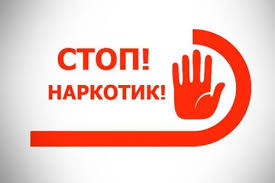   Учитесь радоваться без алкоголя, мечтать без наркотиков, общаться без Интернета и нервничать без сигареты. 